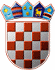            REPUBLIKA HRVATSKAKRAPINSKO-ZAGORSKA ŽUPANIJAUpravni odjel za gospodarstvo, poljoprivredu, promet i komunalnu infrastrukturuKLASA: 325-01/19-01/04URBROJ: 2140/01-06-19-05Krapina, 02. srpnja 2019. godineNa temelju točke IX. Kodeksa savjetovanja sa zainteresiranom javnošću u postupcima donošenja zakona, drugih propisa i akata (»Narodne novine«, br. 140/09) i Kodeksa savjetovanja sa zainteresiranom javnošću u postupcima donošenja općih akata Krapinsko-zagorske županije („Službeni glasnik Krapinsko-zagorske županije“, broj 24/14) upućuje seJ A V N I   P O Z I Vza savjetovanje sa zainteresiranom javnošću u postupku donošenja I. izmjene Pravilnika o sufinanciranju Programa vodoopskrbe i odvodnjena području Krapinsko-zagorske županije	Župan Krapinsko-zagorske županije je dana 03. lipnja 2019. godine donio Pravilnik o sufinanciranju Programa vodoopskrbe i odvodnje na području Krapinsko-zagorske županije („Službeni glasnik Krapinsko-zagorske županije“ broj 22/19, dalje u tekstu Pravilnik). Člankom 2. Pravilnika određeno je da se trgovačkim društvima registriranima za djelatnost vodoopskrbe i odvodnje (dalje u tekstu: Distributeri) dodjeljuju potpore male vrijednosti u smislu članka 3. stavka 2. Uredbe Komisije (EU) br. 1407/2013 od 18. prosinca 2013. godine o primjeni članka 107. i 108. Ugovora o funkcioniranju Europske komisije na potpore male vrijednosti (u daljnjem tekstu: de minimis Uredba). 	Od Ministarstva financija zatraženo je tumačenje vezano uz primjenu de minimis Uredbe. U očitovanju Ministarstva financija KLASA: 421-01/19-01/1, URBROJ: 513-06-02-19-47 od 13. svibnja 2019. godine navedeno je da financiranje javnim sredstvima vodne infrastrukture u skladu s člankom 4. Pravilnika, ako su ispunjeni uvjeti iz stavka 221. Obavijesti, ne bi predstavljalo državnu potporu u smislu članka 107. stavka 1. UFEU, kao niti potporu male vrijednosti. Sukladno tome, predlaže se brisanje članka 2. Pravilnika.Sukladno odredbama Kodeksa savjetovanja sa zainteresiranom javnošću u postupcima donošenja općih akata Krapinsko-zagorska županije („Službeni glasnik Krapinsko-zagorske županije“, broj 24/14) poziva se zainteresirana javnost da svojim prijedlozima i sugestijama pridonese kvaliteti akta koji se donosi i da svoje primjedbe i prijedloge putem obrasca za sudjelovanje u javnoj raspravi (ispod teksta).	Popunjeni obrazac dostavite na adresu elektroničke pošte: promet@kzz.hr do 05. srpnja 2019. godine ili na adresu Krapinsko-zagorska županija, Upravni odjel za gospodarstvo, poljoprivredu, promet i komunalnu infrastruktura, Magistratska 1, 49000 Krapina. 	Svi u roku pristigli prijedlozi razmotrit će se i oni prihvaćeni, ugraditi će se u konačni prijedlog I. izmjene Pravilnika o sufinanciranju Programa vodoopskrbe i odvodnje na području Krapinsko-zagorske županije.										   PROČELNICA							                       		mr. Sanja Mihovilić